Тест 1по Информационни технологии за 8 класРаздел: Компютърни мрежиИме ............................................................................................  клас.......... .№.............Локалната мрежа е:
а) система за осъществяване на достъп до поделени ресурси;
б) компютърна мрежа, при която компютрите са на големи разстояние;
в) компютърна мрежа, при която компютрите са на ограничени разстояния;
г) система, позволяваща достъп до други компютри и ресурсите им, без ограничения.										1 т.При мрежите с равноправен достъп:
а) един от компютрите играе централна роля, а чрез връзката си с него останалите компютри получават достъп до ресурсите в мрежата;
б) един от компютрите играе централна роля, а останалите са терминали за връзка с него;
в) всеки компютър в мрежата работи и като клиент и като сървър, т. е. всички компютри имат приблизително еднакви функции;
г) няма компютърни мрежи с такава организация.				1 т.Допълнете изречението така, че да е вярно: Компютърът, който предоставя на други, включени в мрежата компютри, данни, услуги и периферни устройства се нарича ......................................							1 т.Допълнете изречението така, че да е вярно: Потребителски компютър, който е включен към мрежата и по този начин може да използва услугите предоставени от нея се нарича ...................................						1т. Вярно ли е, че коаксиалният кабел реализира най- бърза връзка?
а) Да;                         б) Не.			1 т.Начина на свързване на компютрите в мрежата се нарича:
а) режим на мрежа;                б) топология на мрежа;
в) модел на мрежа;                 г) организация на мрежа.			1 т.Топологията, посочена на фигурата, е:
                   а) линейна шина;  
                   б) звезда;
                   в) пръстен;
                   г) дървовидна ( йерархична).                                1 т.                             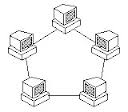  Глобалната мрежа е:
а) компютърна мрежа, при която компютрите са на големи разстояния;
б) мрежа от компютри, които се намират в една сграда;
в) система за осъществяване на достъп до поделени ресурси;
г) система, позволяваща достъп до други компютри и ресурсите им, без ограничения.			1 т. Мрежовите протоколи представляват:
а) правила, при които компютрите свързани в мрежа използват, за да комуникират помежду си;
б) описание на конфигурация на локална мрежа;
в) система за предоставяне на мултимедийна информация;
г) система за предоставяне на достъп до всякакъв тип файлове в мрежа.	1 т.Вярно ли е, че IP адресът  (Internet Protocol Address) е уникален номер за всеки компютър или друго мрежово устройство в мрежата в дадения момент.
а) Да;                              б) Не.			1 т.Системата DNS (Domain Name System) в Интернет се използва за:
а) преобразуване на временните IP адреси в постоянни;   
б) замяна на цифровите IP адреси в лесно помнещи се имена;
в) променяне на постоянни IP адреси във временни;
г) създаване на цифрови или символни IP адреси.			1 т.Безжична точка на достъп е устройство, което: а) осигурява връзка на безжични устройства в локална мрежа;			б) осигурява връзка на безжични устройства в Интернет;в) избира най-добрия маршрут до даден адрес;г) преобразувана цифровия сигнал в аналогов.			1 т. За реализацията на услугата елекронна поща се използва протокол:
  а) FTP                  б) HTTP                в) SMTP                      г) HTTPS		1 т.В таблицата попълнете предназначението на съответната интернет услуга.   3т.
Мрежовата маска:а) показва къде се намира компютъра в мрежата;б) определя коя част от IP адреса се отнася за мрежата и коя за компютрите в нея;в) определя кой е поредния номер на компютъра в мрежата;г) определя физическото местоположение.					1т.Общо брой точки:		  Оценка:				            Родител:Критерий за оценяване:Общ брой точки- 17.
при 17, 16т.- Отличен 6
при 15, 14 т.- Мн. добър 5
при 13, 12т.- Добър 4
при 11, 10т.- Среден 3
под 9 и по-малко точки- Слаб 2

Интернет услугаПредназначениеe- mail	     WWWChat